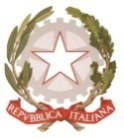 MINISTERO  DELL’ ISTRUZIONE, DELL’UNIVERSITÀ, DELLA RICERCAUFFICIO SCOLASTICO REGIONALE PER IL LAZIOLICEO SCIENTIFICO STATALE“TALETE”Roma, 6 dicembre 2017Ai docentiAgli alunniAi GenitoriAlla DSGA Sig.ra P. LeoniAl personale ATACIRCOLARE n.142Oggetto: Convocazione Comitato studentesco 12 dicembre 2017Su regolare richiesta dei  rappresentanti d’Istituto è stata autorizzata la riunione del Comitato Studentesco  dalle ore 12.17 alle ore 14.15 del giorno martedì 12 dicembre 2017 con il  seguente O.d.G:abbigliamento scolastico;junior club;Progetti Alternanza scuola Lavoro;Riscontro Cogestione;Proposte per anno scolastico in corso;Varie ed eventuali.Potranno partecipare esclusivamente i rappresentanti di classe eletti.I docenti sono invitati a favorire la partecipazione degli alunni rappresentanti  al Comitato.La riunione si terrà nell’aula Gizzio.	   	      					         Il Dirigente scolastico                                                                                        Prof. Alberto Cataneo                                                                                                          (Firma autografa sostituita a mezzo stampa                                                                                                          ai sensi dell’at. 3 comma 2 del d.lgs. n. 39/1993)